Протокол схода граждан с.Простые Челны Новошешминского 1.Введение2. Описание концепции2.1. Комплексное развитие села Простые Челны Новошешминского муниципального района Республики Татарстан.3. Оценка представленных концепций4. Итоги встречиВВЕДЕНИЕ08 октября 2019 года в 17:00 часов  в с. Простые Челны,  в сельском доме культуры  состоялось  общественное обсуждение проекта:  «Комплексное развитие села Простые Челны Новошешминского муниципального района Республики Татарстан». Встреча проводилась в рамках реализации проекта комплексного развития сельских территорий.Обсуждение модерировал -  секретарь Шахмайкинского сельского поселения Нуруллина Г.М. Были даны основные понятия, затрагивающие процесс  общественного обсуждения.Программа проведения обсуждения.17.00-17.03       Открытие встречи модератором17.03-17.10       Приветственное слово Главы Шахмайкинского сельского поселения Гаризов И.Г.17.10-17.15 Презентация программы общественного обсуждения и правил участия (модератор)17.15-17.45       Презентация проекта:- Комплексное развитие села Простые Челны Новошешминского муниципального района Республики Татарстан, - выступление Главы Шахмайкинского сельского поселения Гаризов И.Г.17.45-18.00   Вопросы к предварительным проектам от участников обсуждения 18.40-18.50      Подведение итогов общественного обсуждения и завершение встречи.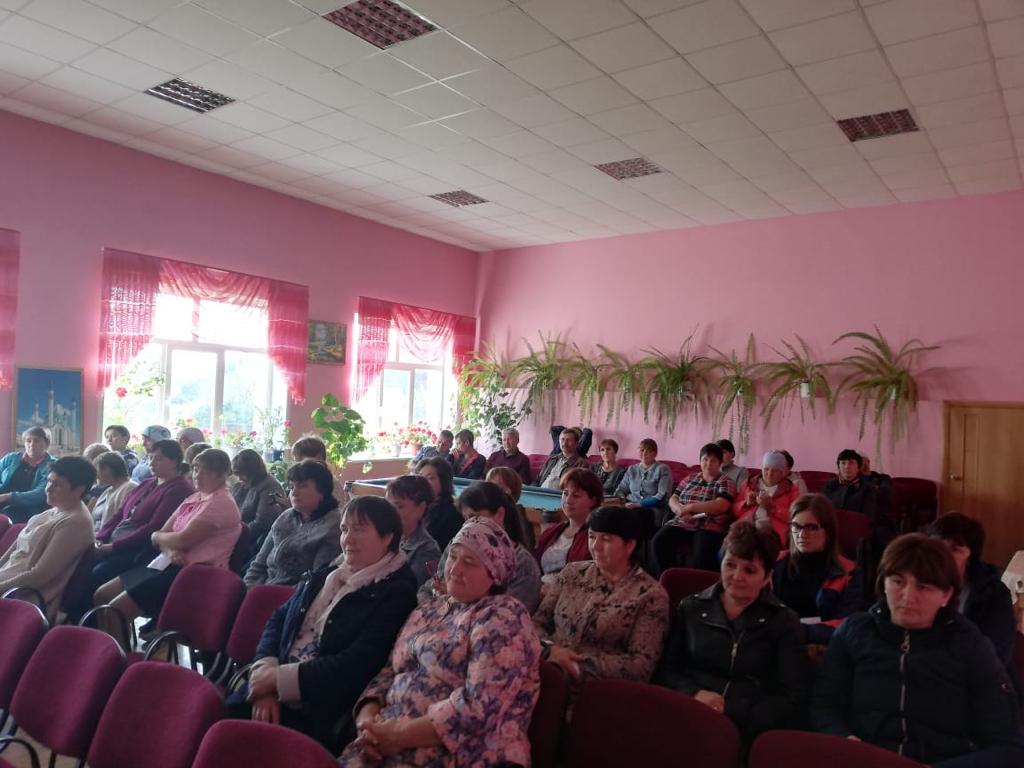 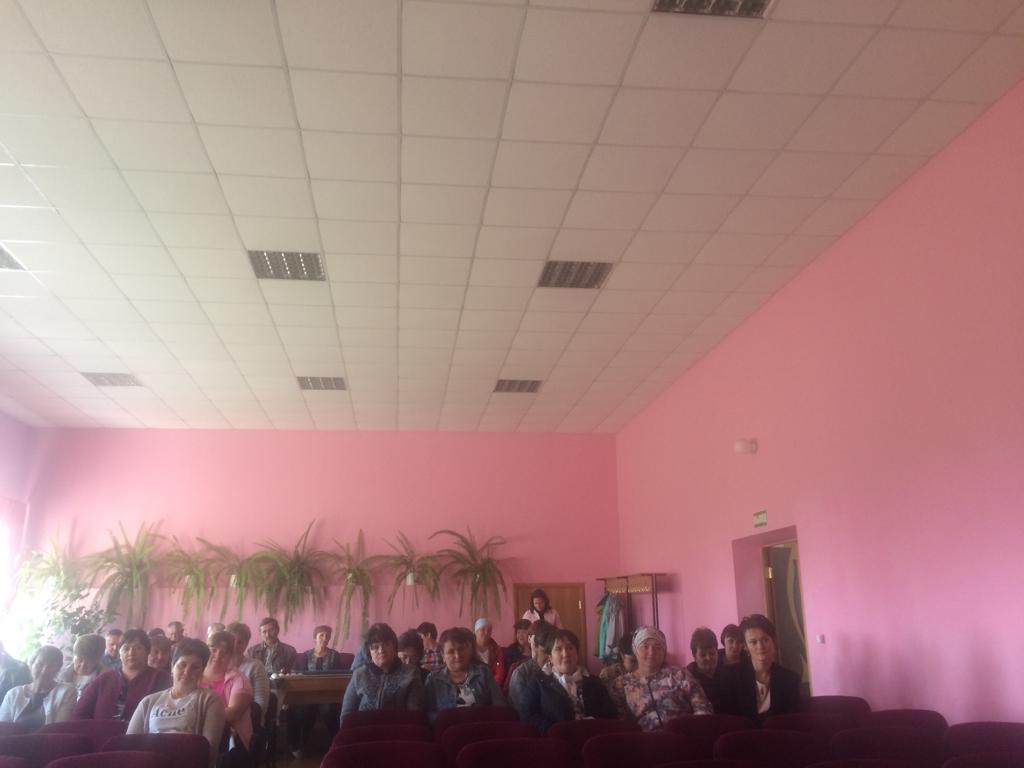 Вопросы к предварительному проекту от участников обсуждения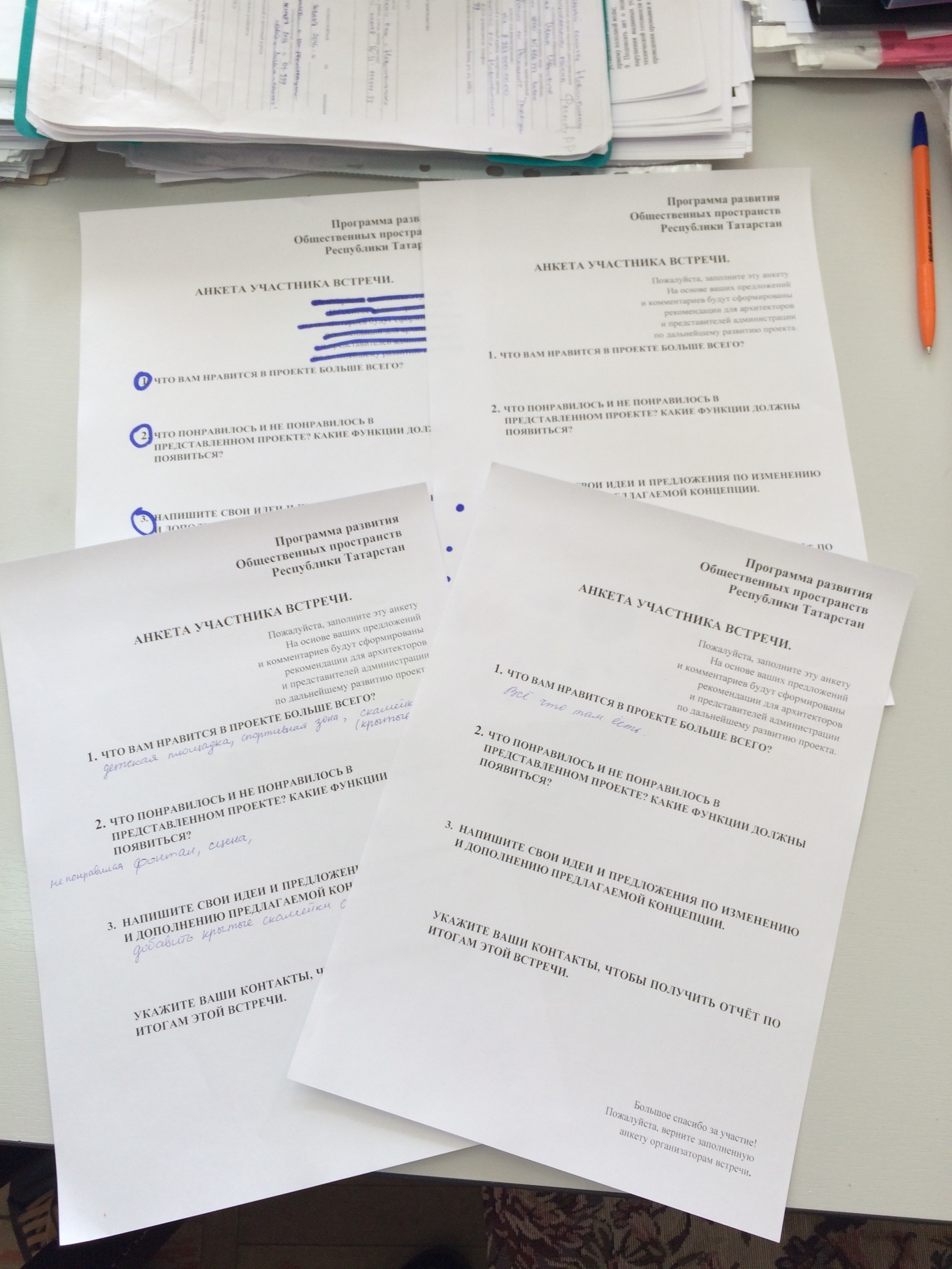 ИТОГИ ВСТРЕЧИ Предоставленные проекты Комплексное развитие села Простые Челны Новошешминского муниципального района Республики Татарстан. обнародовать на сайте Шахмайкинского сельского поселения Новошешминского района.